Ur a poet and u didn’t know itprose to poetry sample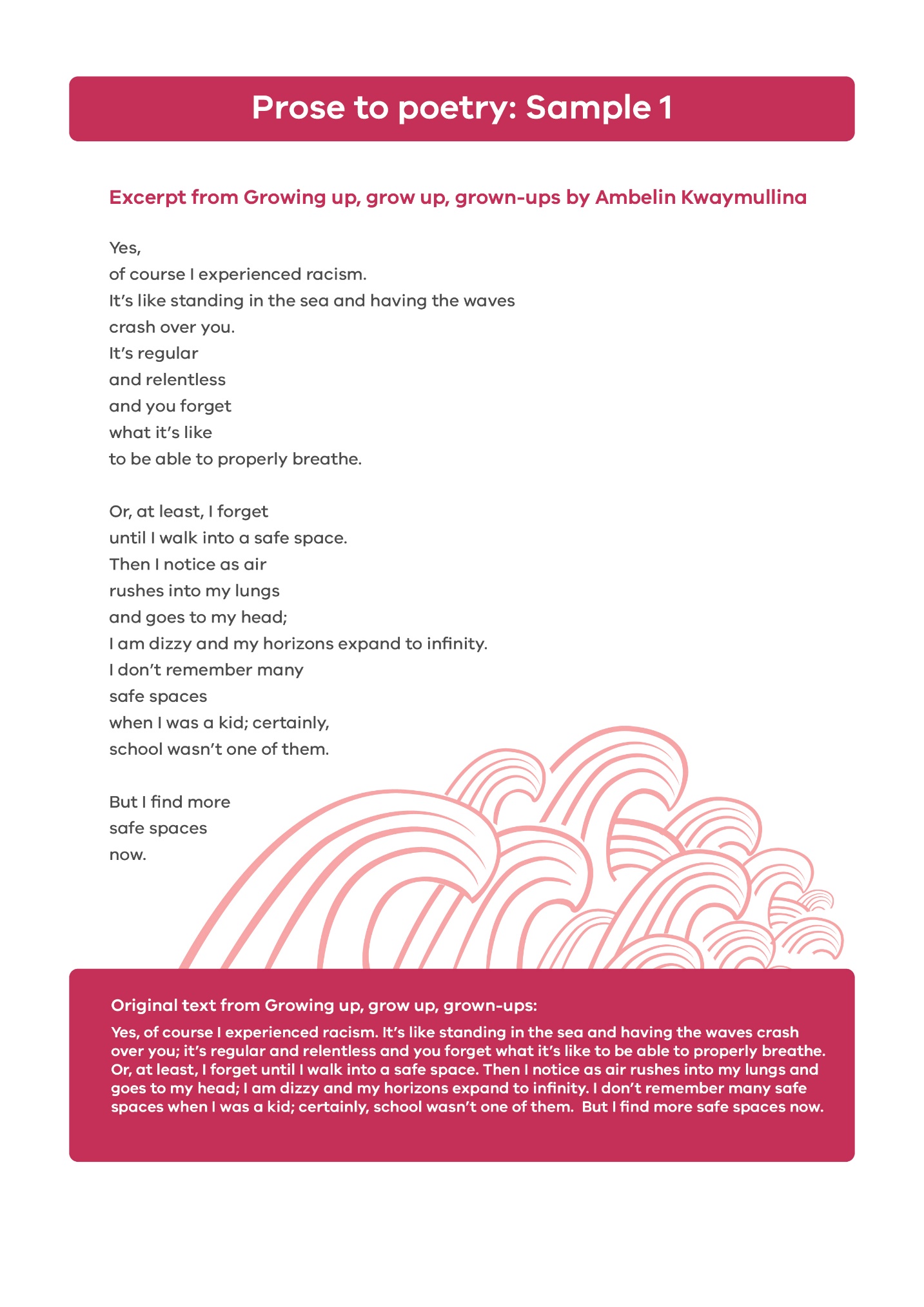 